                                            Protokoll fört vid årsmöte med SPF Seniorerna Österfärnebo i Sockenstugan den 26 februari 2020.    38 närvarande.§ 1. Öppnande. Ordförande Alvar Olsson hälsade välkommen till årsmötet och gav ett kort sammandrag av året som gått med stor och bred verksamhet, 147 aktiviteter med över 2.200 deltagare. Han nämnde också en del om aktuella saker. Därefter följde en tyst minut för de fyra medlemmar som gått bort under år 2019, nämligen Anders Lindfors, 88 år, Holger Karlsson, Årsunda, 81 år, Tore Forslund, 87 år samt Bengt Lindroth, Sandviken, 93 år.  Därefter lästes Pär Lagerqvists dikt "Det är vackrast när det skymmer."Ordförande förklarade därefter årsmötet öppnat.§ 2.Val av mötesfunktionärer.Till ordförande för mötet valdes Bengt-Erik Liw och till sekreterare Berit Olsson.§ 3.Val av justeringspersoner.Till att jämte ordförande justera dagens protokoll valdes Gösta Johnsson och Åke Fransson.§ 4.Godkännande av kallelse.Kallelse till årsmötet har skett på ett flertal olika sätt ochstämman beslutade godkänna att årsmötet var stadgeenligt utlyst.§ 5.  Fastställande av föredragningslistan.Föredragningslista fastställdes att utgöra underlag för beslut vid stämman.§ 6.Styrelsens berättelse över verksamhet och ekonomi för 2019, samt revisionsberättelse. Alvar Olsson föredrog och kommenterade verksamhetsberättelsen för år 2019.Kassör Olle Persson redogjorde för resultat och balansräkning. Ekonomin visade på ett överskott under året på kr. 3.877 och ett utgående eget kapital på kr. 116.238.Olle Lindroth föredrog revisionsberättelsen. Verksamhetsberättelsen och revisionsberättelsen lades med godkännande till handlingarna.Resultat- och balansräkningen fastställdes och lades till handlingarna.§ 7. Ansvarsfrihet för styrelsen.Stämman beslutade, på revisorernas tillstyrkan, att bevilja styrelsen och dess kassör full ansvarsfrihet för det gångna året.			-2-							Årsmötesprotokoll 2020			§ 8.Kostnadsersättning till styrelsen och revisorer, samt reseersättning.Stämman beslutade på valberedningens förslag att styrelsen tilldelas 2 500 kr i kostnadsersättning för 2020 att fördelas enligt styrelsens beslut. Reseersättning betalas ut efter statliga normer. För närvarande 18,50 kr/mil.§ 9.Behandling av inkomna motioner.Meddelas att inga motioner hade inkommit till stämman.§ 10. Behandling av förslag från förbundet, distriktet och föreningens styrelse.Inga förslag fanns att behandla. § 11. Beslut om budget och plan för verksamheten.Styrelsens verksamhetsplan för år 2020 föredrogs av Alvar Olsson och budgeten kommenterades av kassör Olle Persson. Stämman beslutade att anta verksamhetsplan och budget för år 2020.§ 12. Beslut om årsavgift för nästkommande år.Årsmötet beslutade att föreningens årsavgift för år 2021 skall vara oförändrat 200 kr enligt styrelsens förslag, därav 160 kronor till förbundet, 20 kronor till distriktet och resterande 20 kronor till föreningen. § 13.Antal styrelseledamöter.Stämman beslutade på förslag av valberedningen att styrelsen ska utgöras av 7 ledamöter.Inga ersättare.§ 14.Val av ordförande.Till ordförande för ett år omvaldes enhälligt Alvar Olsson.§ 15.Val av övriga styrelseledamöter.Till styrelseledamöter omvaldes på två år:  Kerstin Olsson, Gertrud Lindroth och Bernt-Olov (Olle) Persson alla Hedesunda samt Berit Olsson, Österfärnebo.Kvarstår ytterligare ett år Lena Lund och Christer Persson.§ 16.Val av två revisorer och ersättare.Till revisorer för ett år omvaldes Bengt-Erik Liw och nyvaldes Barbro Bäckman.Nyval av Per Englund, Sterte, som ersättare.          Olle Lindroth hade undanbett sig omval.                                                                   -3-                                       Årsmötesprotokoll 2020§ 17.Val av ombud till distriktets årsstämma.Styrelsens fick i uppdrag att utse fyra ombud till distriktets årsstämma på Västerberg den 1 april.  Dessutom deltar föreningens ordförande.  Samma ombud får representera föreningen vid ev. höststämma..Även övriga medlemmar hälsas välkomna av distriktsstyrelsen att delta vid årsstämman med samtal om bostadssituationen i landskapets kommuner under förmiddagen.§ 18.Val inom olika ansvarsområden.Studieledare: Berit Olsson, omval.Reseledare: Christer Persson, omval.  Lennart Larsson hade undanbett sig omval.Friskvårdsombud: Vakant.    Beslutas enligt valberedningens förslag att uppdra till styrelsen att utforma en plan för föreningens samlade friskvårdsaktiviteter och vid behov utse delansvariga för genomförandet.  Ann-Mari Andersson och Elisabeth Johansson, hade undanbett sig omval.Trafikombud: Ulf Andersson, omval.Syn- och hörselombud: Lena Lund, omval.Rekryteringsansvarig: styrelsen.Bouleansvarig: Åke Fransson, omval. Bengt Andersson, nyval, bitr.Bridgeansvarig: Kenneth Wester, omval.IT-ansvarig, hemsidan: Bengt Andersson, omval.Lotteriansvarig: Per-Arne Johansson, omval och Elisabeth Johansson, omval.Mattcurlingansvarig: Bengt Andersson, omval.Äldrefunktionärer: Kerstin Olsson, Alvar Olsson.Medlemsregisteransvariga: Ordförande och sekreterare.§ 19.Serveringskommitté.Till serveringskommitté omvaldes Ingeborg Johnson, sammankallande, Berit Bergqvist,Eva-Karin Qvarnström, Ingalill Gavell och Margit Wedin samt nyval för Per Lindström.Alla valda på ett år.                                                                  Patricia Bergstrand hade undanbett omval.§ 20.Valberedning.Beslutades att valberedningen skall bestå av 3 ledamöter. § 21.Val av valberedning.Till valberedning till 2021 års stämma kvarstår Erik Bergstrand på 1 år och Bengt Andersson på 2 år. Nyval av Ingalill Gavell på 3 år.  Erik Bergstrand valdes till sammankallande i valberedningen.  Per-Arne Johansson avgick som ledamot i valberedningen efter 3 år.                                                                    -4-                                Årsmötesprotokoll 2020§ 22. Övriga frågor.-Ordförande pålyste en allmän sammankomst i Bygdegården måndag 23/3 I Bygdegården om “Tryggheten i samhället”med medverkan från polisen, kommunens säkerhetschef och med rapport från Grannsamverkan-Alla bygdens 80-åringar inbjuds till gratis lunch och bussresa i maj på Kungsfors herrgård Annons i kommande Kontaktblad. Anmälan. Möjlighet att ta med ledsagare. Sponsrat av Göranssonska fonderna.- Christer, resesamordnare, redogjorde för årets bussresa i föreningen. Finns tre förslag som styrelsen får titta på.- På förslag från årsmötet beslutades ge styrelsen i uppdrag att på något sätt uppmärksamma serveringskommitten för deras uppskattade arbete med vårlunch, julbord och vid alla våra träffar.§ 23.Årsmötets avslutning.Mötesordförande Bengt-Erik Liw tackade för visat intresse och överlämnade klubban till omvalde ordföranden.   Följde avtackning av funktionärerna Olle Lindroth, Lennart Larsson, AnnMari Andersson, Elisabeth Johansson, Patricia Bergstrand samt Per-Arne Johansson med varsin vårbukett. Alvar tackade presidiet för väl genomfört årsmöte och för förnyat förtroende att få leda föreningen ytterligare ett år, förklarade årsmötet avslutat och kallade till konstituerande sammanträde i VIP-rummet.Kummelåsens spelmän, för dagen Bengt Johansson, fiol och nyckelharpa, Sören Hedlund på dragspel samt Per Englund på fiol inledde stämman med några spelmanslåtar Efter förhandlingarna och kaffepaus med gott vetebröd och goda tårtor, som föreningen bjöd på men bakade av Margit och Ingeborg fick vi lyssna till mera musik. Spelmännen avtackades med varsin tulpanbukett. Ingeborg Johnsson och Margit Wedin, som bjöd oss på kaffe med gott bröd avtackades med en varm applåd.Eftermiddagen avslutades med lotteridragning på många fina vinster.Dag som ovan			Justeras:/Berit Olsson/			/Bengt-Erik Liw/  sekreterare				 mötesordförande/Åke Fransson/			/Gösta Johnsson/ justerare				     justerare 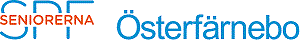 